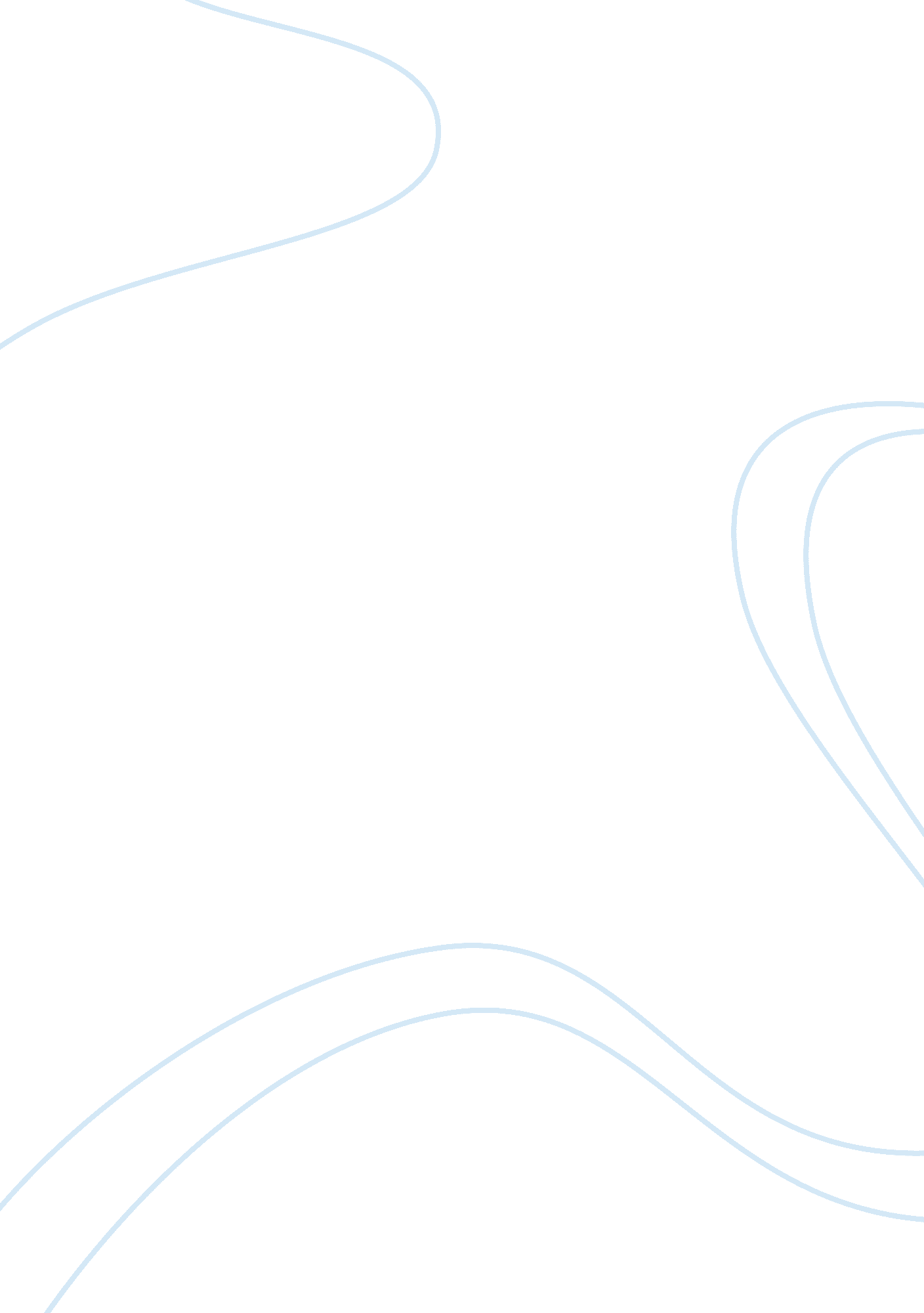 The ethics and standards committeeLaw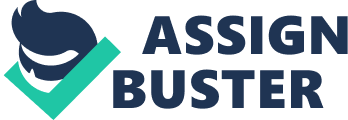 I have worked hard to become a better person; I went back to school and held various jobs: waiting tables, delivering goods and also as an assembly technician. 

I have given it my all to be accepted back into the society and it is very painful for me to realize that no matter what I do I will never be so accepted; whether it is an application for a job or health insurance, I am always turned down based on my conviction. Though I tell myself that the age-old adage of there being a rainbow at the end of every storm is true to life, society will not have me believe in it. I do not want to give up even though the odds are against me; I believe I can still be a success, that I can still live the American dream. 
In this respect, getting a massage therapy license would be a huge step for me; it would not only help me get reintegrated into the society but make me feel a part of this land of opportunity. 

That is precisely why I hope that the Ethics and Standards Committee would allow me to take the exam so that I can do something that I have the skill for. The permission would not only help me attain my goal of becoming a part of society but also enable me to contribute positively towards society. 
I look forward to an affirmative answer from your side. 

Sincerely, 
Tu Nguyen 